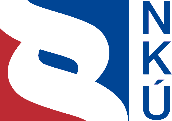 Kontrolní závěr z kontrolní akce22/07Peněžní prostředky státu určené na kompenzační bonus v souvislosti 
s opatřeními ke zmírnění důsledků pandemie onemocnění covid-19Kontrolní akce byla zařazena do plánu kontrolní činnosti Nejvyššího kontrolního úřadu 
(dále také „NKÚ“) na rok 2022 pod číslem 22/07. Kontrolní akci řídil a kontrolní závěr vypracoval člen NKÚ JUDr. Ing. Jiří Kalivoda. Cílem kontroly bylo prověřit, zda byly peněžní prostředky určené na kompenzační bonus 
v souvislosti s pandemií covidu-19 vynaloženy účelně a v souladu s právními předpisy a zda kontrolní systém Finanční správy ČR vedl k čerpání bonusu v souladu s právními předpisy. Kontrola byla prováděna u kontrolovaných osob v období od března 2022 do prosince 2022.Kontrolovaným obdobím byly roky 2020 až 2022, v případě věcných souvislostí i období předcházející a následující.Kontrolované osoby:
Ministerstvo financí (dále také „MF“); Generální finanční ředitelství, Praha (dále také „GFŘ“); Finanční úřad pro Jihočeský kraj, České Budějovice (dále také „FÚ JČK“); Finanční úřad pro Olomoucký kraj, Olomouc (dále také „FÚ OLK“);Finanční úřad pro Plzeňský kraj, Plzeň (dále také „FÚ PLK“).Kolegium   NKÚ   na svém VII. jednání, které se konalo dne 24. dubna 2023,schválilo   usnesením č. 9/VII/2023kontrolní   závěr   v tomto znění:Peněžní prostředky určené na kompenzační bonus a jeho správuZákladní faktazjištění z kontroly1 % 	výdaje na správu kompenzačního bonusu z celkově vynaložené částky na kompenzační bonus, z toho činilo23 mil. Kč na zpracování 208 tisíc duplicitních žádostí 
o kompenzační bonus2,5 %	z celkem vyplacené částky kompenzačního bonusu správci bonusu prověřili do 31. 7. 2022 v rámci ex post kontrol, na jejichž základě114 mil. Kč vrátili příjemci kompenzačního bonusu do státního rozpočtu 69 mil. Kč činila celková výše částky, kterou Finanční správa ČR identifikovala jako možné zneužití kompenzačního bonusu I. Shrnutí a vyhodnoceníKompenzačním bonusem (dále také „KB“ či „bonus“) se rozumí daňový bonus na kompenzaci některých hospodářských následků souvisejících s ohrožením zdraví v souvislosti se vznikem 
a rozšířením onemocnění covid-19 (nebo s krizovými, mimořádnými nebo ochrannými opatřeními přijatými z důvodu tohoto ohrožení). KB se spravuje jako daň ve smyslu zákona 
č. 280/2009 Sb., daňový řád (dále jen „daňový řád“), s tím, že je považován za vratku daně z příjmů fyzických osob ze závislé činnosti.Cílem opatření bylo zmírnit dopady související s ohrožením zdraví v souvislosti se vznikem 
a rozšířením onemocnění covid-19 nebo s krizovými, mimořádnými nebo ochrannými opatřeními přijatými z důvodu tohoto ohrožení a poskytnout těm, kteří byli těmito dopady zasaženi, podporu sloužící ke kompenzaci z tohoto plynoucích hospodářských následků. Vstupním požadavkem pro toto opatření byla především jeho rychlost a snadná realizovatelnost. Kompenzační bonus byl vyměřován a vyplácen na základě žádosti, jejíž součástí bylo mj. čestné prohlášení žadatele osvědčující splnění podmínek pro vznik nároku 
na KB.Správcem kompenzačního bonusu byl finanční úřad místně příslušný ke správě daně z příjmů daňového subjektu, který žádost o KB podal. V letech 2020–2022 správci daně vyplatili na kompenzační bonus celkem 48,3 mld. Kč. NKÚ zjistil, že podpora formou kompenzačního bonusu splnila cíl zmírnit dopady opatření souvisejících s epidemií koronaviru SARS-CoV-2. Existuje však riziko, že některé subjekty zahájily svou podnikatelskou činnost s prioritním cílem čerpat finanční prostředky kompenzačního bonusu, přičemž uvedené riziko NKÚ zjistil na základě analýzy dat získaných od GFŘ. Dostupnost KB a rychlé vyřízení žádostí o kompenzační bonus usnadnily žadatelům přístup k peněžním prostředkům. Správa kompenzačního bonusu však byla administrativně náročná, neboť nedošlo k zavedení automatizovaného zpracování žádostí o kompenzační bonus a správci bonusu museli údaje z žádostí zadávat do svého informačního systému ručně. NKÚ na kontrolním vzorku nezjistil, že by správci bonusu postupovali při administraci a vyplácení této podpory v rozporu s právními předpisy. Celkové vyhodnocení vychází zejména z těchto kontrolou zjištěných skutečností:1. Podmínky pro výplatu kompenzačního bonusu byly prvním zákonem o kompenzačním bonusu (dále také „zákon o KB I“) nastaveny jen obecně, navazujícími zákony se zpřísňovaly. To vedlo k výraznému snížení celkového počtu subjektů čerpajících podporu. Podpora dle zákona o KB I byla plošná. Navazující zákony již cílily na osoby postižené významným omezením jejich podnikatelské činnosti. Počet subjektů čerpajících kompenzační bonus se snížil z 545 205 v roce 2020 na 190 334 v roce 2021, tj. téměř na třetinu oproti roku 2020. Celkově vyplacená částka se snížila z 22,5 mld. Kč v roce 2020 na 17,1 mld. Kč v roce 2021. Na částku vyplacenou v roce 2021 mělo vliv zvýšení denní sazby kompenzačního bonusu z 500 Kč na 1 000 Kč u osob samostatně výdělečně činných.2. Vyplacení kompenzačního bonusu splnilo účel podpořit subjekty zasažené pandemií 
covidu-19, ale v některých případech došlo k zneužití této podpory. NKÚ na základě analýzy dat z přiznání získaných od GFŘ zjistil, že u 1 490 subjektů, které obdržely KB v roce 2020 v celkové výši 39,2 mil. Kč, existuje riziko, že tyto subjekty neměly nárok na kompenzační bonus a že zahájily podnikatelskou činnost s prioritním cílem čerpat finanční prostředky kompenzačního bonusu. NKÚ u 46 subjektů vyhodnotil toto riziko jako významné. Zjištění NKÚ tak může představovat podnět pro Finanční správu ČR k následnému prověření oprávněnosti nároku na kompenzační bonus u těchto subjektů.3. Oprávněnost a správnost vyplaceného kompenzačního bonusu prověřovali správci bonusu následně. Správci bonusu prováděli kontroly se zaměřením na prověření bankovních účtů nebo nepovolených souběhů s ostatními druhy podpor, prověřená částka v celkové výši 1,2 mld. Kč činila 2,5 % vyplaceného kompenzačního bonusu. Finanční správa ČR na základě těchto kontrol požadovala vrátit kompenzační bonus v celkové výši cca 133,2 mil. Kč. 4. Výdaje na správu kompenzačního bonusu činily 1 % z celkově vynaložené částky na kompenzační bonus. Výdaje ovlivnila nízká úroveň elektronizace správy kompenzačního bonusu a administrace duplicitních žádostí. Administrativní a časovou náročnost správy kompenzačního bonusu negativně ovlivnila, vzhledem k nastavení způsobů vyplnění a podávání žádostí, nutnost následného ručního zadávání údajů z těchto žádostí do automatizovaného daňového informačního systému. Výdaje na zpracování duplicitních žádostí o kompenzační bonus činily 23 mil. Kč, což bylo cca 5 % z celkových výdajů na správu KB.5. Správci bonusu využívali při ověřování nároku na kompenzační bonus údaje získané v rámci výměny informací mezi Finanční správou ČR a Ministerstvem práce a sociálních věcí, resp. Ministerstvem průmyslu a obchodu. Tyto informace přispěly správcům bonusu ke zkvalitnění kontroly splnění hmotněprávních podmínek pro přiznání nároku na kompenzační bonus, a tím ke zlepšení správy bonusu. 6. Na základě mezinárodního srovnání podpor poskytovaných v souvislosti s výskytem koronaviru SARS-CoV-2 lze konstatovat, že ČR vyplácela podporu ve formě kompenzačního bonusu dostatečně rychle. II. Informace o kontrolované oblastiKompenzační bonus a jeho správu v letech 2020–2022 upravovaly právní předpisy uvedené v příloze 1. Postupy při legislativním procesu navrhovaných zákonů o KB ovlivnilo vyhlášení stavu legislativní nouze z důvodu epidemie koronaviru SARS-CoV-2. Kompenzační bonus byl zaveden v dubnu 2020 zákonem o KB I, který nabyl účinnosti dne 15. 4. 2020. Nárok na KB dle tohoto zákona měly osoby samostatně výdělečně činné (dále také „OSVČ“), které splňovaly zákonem stanovené požadavky. Výše KB činila 500 Kč za kalendářní den bonusového období (přehled bonusových období a částek je uveden v příloze 2). Novely zákona o KB I rozšířily okruh subjektů kompenzačního bonusu o společníky vybraných společností s ručením omezeným (s výší bonusu 500 Kč za den) a o osoby vykonávající práci na základě dohody o práci konané mimo pracovní poměr, při které je založena účast na nemocenském pojištění (s výší bonusu 350 Kč za den). Na původní právní úpravu z jara 2020 navázal druhý zákon o kompenzačním bonusu (dále také „zákon o KB II“), který nabyl účinnosti ke dni 14. 11. 2020. Kompenzační bonus dle zákona o KB II cílil na omezený, jednoznačně definovaný okruh subjektů, jejichž činnost byla ze strany státu bezprostředně nebo v příčinné souvislosti zasažena zavedenými zákazy či omezeními. Tento zákon dále vyloučil souběh KB s jinými podporami ke zmírňování následků epidemie koronaviru SARS-CoV-2. Výše KB činila 500 Kč za den.V únoru 2021 byl třetím zákonem o kompenzačním bonusu (dále také „zákon o KB III“) zaveden kompenzační bonus pro rok 2021. Zákon nabyl účinnosti dne 27. 2. 2021 a navazoval 
na předcházející právní úpravu KB. Došlo k zásadní změně ve vymezení nároku na KB. Nově byla porovnávána výše příjmů dosažených v období platnosti zákazů a omezení v souvislosti s pandemií covidu-19 s příjmy vykázanými před tímto obdobím, tj. posuzována výše příjmů 
ve srovnávaném a srovnávacím období u činností významně ovlivněných těmito zákazy nebo omezeními. V případě, že ve srovnávaném období došlo ke snížení příjmů o více než 50 % oproti srovnávacímu období, činila výše KB za každý den bonusového období pro společníky společností s ručením omezeným (za zákonem stanovených podmínek) 1 000 Kč a pro osoby pracující na dohodu o práci konané mimo pracovní poměr 500 Kč.V prosinci 2021 byl čtvrtým zákonem o kompenzačním bonusu (dále také „zákon o KB IV“) zaveden kompenzační bonus pro rok 2022. Tento zákon nabyl účinnosti dne 24. 12. 2021 a v porovnání s předchozí právní úpravou se za činnost významně dotčenou považovala ta činnost, u které poklesly tržby o 30 %. Snížení tržeb nesmělo být způsobeno jinými důvody než vlivem krizových, mimořádných a ochranných opatření, péčí o dítě osoby samostatně výdělečně činné (či dítě jejího zaměstnance) v souvislosti s covidem-19, nařízenou karanténou či izolací osoby samostatně výdělečně činné. Opět se posuzovaly příjmy z významně dotčené činnosti za srovnávací období. Výše KB činila 
za každý den bonusového období pro OSVČ a společníky společností s ručením omezeným 
1 000 Kč a pro osoby pracující na dohodu o práci konané mimo pracovní poměr 500 Kč. Působnost kontrolovaných osob v oblasti správy kompenzačního bonusuCílem KB bylo dle důvodových zpráv k zákonům o KB zmírnit dopady událostí souvisejících se vznikem a rozšířením onemocnění covid-19. Např. v důvodové zprávě k zákonu č. 159/2020 Sb. je mj. uvedeno: „Navrhované opatření má současně za cíl nejen materiálně podpořit osoby, které se náhle a nečekaně ocitly v nelehké situaci, ale současně má být i určitým gestem adresné solidarity a podpory všech přispěvatelů do veřejných rozpočtů.“III. Rozsah kontrolyPředmětem kontroly NKÚ byly peněžní prostředky státu určené na kompenzační bonus v souvislosti s opatřeními ke zmírnění důsledků epidemie koronaviru SARS-CoV-2. Cílem kontroly bylo prověřit, zda byly peněžní prostředky určené na KB v souvislosti s pandemií covidu-19 vynaloženy účelně a v souladu s právními předpisy a zda kontrolní systém Finanční správy ČR vedl k čerpání bonusu v souladu s právními předpisy.NKÚ provedl kontrolu peněžních prostředků státu určených na KB a jeho správu. NKÚ kontrolou prověřoval, zda byly peněžní prostředky určené na kompenzační bonus v souvislosti s pandemií covidu-19 vynaloženy účelně a v souladu s právními předpisy, a zejména, zda kontrolní systém eliminoval riziko vyplacení KB v rozporu s právními předpisy. Kontrola NKÚ se zaměřila zejména na to, zda vyplacený KB splnil své stanovené cíle, na administrativní náročnost správy KB a výdaje na správu kompenzačního bonusu.Kontrola byla provedena u Ministerstva financí, Generálního finančního ředitelství, Finančního úřadu pro Jihočeský kraj, Finančního úřadu pro Olomoucký kraj a Finančního úřadu pro Plzeňský kraj. U MF prověřoval NKÚ zejména postup MF při tvorbě návrhů zákonů o KB, zda MF hodnotilo splnění stanovených cílů bonusu, zda vykonávalo řídicí a analytickou činnost a jak probíhala výměna informací s Finanční správou ČR v oblasti správy kompenzačního bonusu.U GFŘ se kontrola zaměřila zejména na metodickou činnost, kontrolní systém v oblasti kompenzačního bonusu, technické a personální zabezpečení správy KB a výdaje vynaložené v souvislosti s kompenzačním bonusem a jeho správou. U finančních úřadů prověřil NKÚ postupy správců bonusu při výkonu jeho správy. To zahrnovalo zejména prověřování přijatelnosti podaných žádostí, výplaty a kontroly oprávněnosti nároku 
na čerpaný kompenzační bonus. NKÚ tyto skutečnosti prověřoval na poskytnutém spisovém materiálu týkajícím se příjemců kompenzačního bonusu.NKÚ formou dotazníku zjišťoval informace o obdobných podporách poskytovaných v některých evropských zemích a následně tyto informace vyhodnotil.Účelností se rozumí takové použití veřejných prostředků, které zajistí optimální míru dosažení cílů při plnění stanovených úkolů. Účelnost kompenzačního bonusu byla pro účely kontroly posuzována ve vztahu k vlivu KB na zmírnění dopadů omezení podnikání v důsledku epidemie koronaviru SARS-CoV-2, zejména zda byl KB vyplácen adresně subjektům splňujícím podmínky. Administrativní náročnost správy kompenzačního bonusu byla posuzována ve vztahu k výkonu činností spojených s přijetím žádostí, vyplacením a správou kompenzačního bonusu. NKÚ prověřil správu KB u Generálního finančního ředitelství a tří finančních úřadů. Celkové výdaje související s kompenzačním bonusem vyčíslil NKÚ jako součet hodnoty vyplaceného KB, mzdových výdajů správců bonusu, výdajů na informační technologie a ostatních výdajů týkajících se správy kompenzačního bonusu. NKÚ vycházel z údajů získaných od Generálního finančního ředitelství.Dotazníkové šetření u nejvyšších kontrolních institucí vybraných evropských zemí bylo provedeno s cílem získat informace o zaměření a rozsahu podpor poskytovaných v zahraničí v souvislosti s výskytem koronaviru SARS-CoV-2. NKÚ zjišťoval formu podpory, nastavení kritérií pro získání podpory, subjekty podpory, délku trvání podpory a celkovou vyplacenou částku. NKÚ dále zjišťoval, které instituce v těchto zemích spravovaly a vyplácely podporu, zda byla nutná žádost, jaká byla její forma a dobu od vyhlášení lockdownu do vyplacení podpory. NKÚ se také zajímal o požadavky na dokumenty, které bylo potřeba doložit k žádosti. Výsledkem je porovnání podmínek kompenzačního bonusu vypláceného v České republice s podmínkami podpor vyplácených v jiných evropských zemích.Kontrolováno bylo období let 2020 až 2022 a v případě věcných souvislostí i období předcházející a následující. Kontrolovaným objemem na úrovni systému u MF a GFŘ byla celková vyplacená částka kompenzačního bonusu za roky 2020–2022, která činila 48,3 mld. Kč. Kontrolovaným objemem u tří finančních úřadů byla celková vyplacená částka kompenzačního bonusu za roky 2020–2022 ve výši 11,3 mil. Kč. Pozn.: 	Právní předpisy uvedené v tomto kontrolním závěru jsou aplikovány ve znění účinném pro kontrolované období.IV. Podrobné skutečnosti zjištěné kontrolouPodmínky pro výplatu kompenzačního bonusu byly prvním zákonem nastaveny jen obecně, navazujícími zákony se zpřísňovaly. To vedlo k výraznému snížení celkového počtu subjektů čerpajících podporu.Zákon o KB I vymezil poměrně široký okruh subjektů, které mohly uplatnit nárok na KB. Nárok vznikl, pokud jejich činnost nemohla být zcela nebo zčásti vykonávána nad míru obvyklou v důsledku ohrožení zdraví nebo krizových opatření. Jednalo se zejména o případy uzavření či omezení provozovny, případy karantény, péče o dítě, omezení poptávky nebo omezení či ukončení dodávek nebo služeb potřebných pro činnost subjektu.Kompenzační bonus dle zákona o KB II byl již pojat jako cílená podpora jednoznačně definovaného okruhu subjektů, do jejichž činnosti bylo ze strany státu bezprostředně zasaženo formou zákazů či omezení, případně došlo k zákazu či omezení jejich činnosti v příčinné souvislosti s těmito opatřeními. Podmíněním nároku na KB existencí významně dotčené 
činnosti došlo (oproti KB vyplácenému dle zákona o KB I) ke zpřísnění podmínek pro uplatnění nároku na KB. Další zpřísnění podmínek pak představovalo vyloučení souběhu KB v rámci kalendářního dne bonusového období s podporou související se zmírňováním následků epidemie koronaviru SARS-CoV-2 (s výjimkou podpory k úhradě nájemného, podpory poskytované zaměstnavatelům, podpory poskytované v podobě dotace v rámci dotačního programu Ministerstva průmyslu a obchodu „Ošetřovné“ pro OSVČ). Zákony o kompenzačním bonusu pro roky 2021 a 2022 přinesly další zpřísňování podmínek pro nárok na KB, kdy byla posuzována výše příjmů ve srovnávaném období oproti průměrnému měsíčnímu příjmu ve srovnávacím období. Za jednotlivá bonusová období stanovená zákonem o KB I až zákonem o KB IV Finanční správa ČR (dále také „FS ČR“) vyplatila v letech 2020 až 2022 cca 48,3 mld. Kč. Podpora ve formě kompenzačního bonusu dle zákona o KB I byla plošná, navazující zákon o KB II již cílil na daňové subjekty (dále také „DS“) postižené významným omezením činnosti. Za bonusová období podle zákona o KB I (jaro 2020) čerpalo 539 958 daňových subjektů kompenzační bonus ve výši 20 191,5 mil. Kč. Za bonusová období podle zákona o KB II (podzim 2020) čerpalo 140 194 daňových subjektů KB ve výši 6 696 mil. Kč. Např. nejvyšší pokles v čerpání KB byl vykázán u daňových subjektů s předmětem podnikání specializované stavební činnosti, a to ze 75 777 daňových subjektů s čerpáním KB ve výši 2,7 mld. Kč na 2 040 subjektů s vyplaceným KB ve výši 89 mil. Kč. U právních a účetnických činností došlo k poklesu z 15 962 subjektů čerpajících KB ve výši 560 mil. Kč na 439 subjektů s vyplaceným KB ve výši 20 mil. Kč. K dalšímu poklesu došlo v roce 2021. Počet daňových subjektů čerpajících bonus v roce 2021 se oproti roku 2020 snížil téměř na třetinu (viz graf 1). Graf 1: 	Výše vyplaceného kompenzačního bonusu a počet příjemců kompenzačního bonusu v letech 2020 a 2021 Zdroj: GFŘ; vlastní zpracování NKÚ. Pozn.: Jedná se o vyplacenou částku kompenzačního bonusu v daném roce bez ohledu na bonusová období.Pokles počtu příjemců kompenzačního bonusu byl způsoben cílenější podporou daňových subjektů a dalším zpřísňováním podmínek pro vznik nároku na kompenzační bonus, tyto změny byly zavedeny zákonem o KB II a zákonem o KB III. Mezi roky 2020 a 2021 vzrostla průměrná výše kompenzačního bonusu z 41 258 Kč na 89 830 Kč. Na zdvojnásobení průměrné výše vyplaceného kompenzačního bonusu mezi roky 2020 a 2021 mělo vliv zejména zvýšení denní sazby kompenzačního bonusu z 500 Kč na 1 000 Kč u OSVČ, kterou stanovil zákon o KB III.Vyplacení kompenzačního bonusu splnilo účel podpořit subjekty zasažené pandemií 
covid-19, ale v některých případech došlo ke zneužití této podpory.Cílem KB bylo dle důvodových zpráv k zákonům o KB zmírnit dopady událostí souvisejících se vznikem a rozšířením onemocnění covid-19. Postupy při legislativním procesu navrhovaných zákonů o KB ovlivnilo vyhlášení stavu legislativní nouze z důvodu epidemie koronaviru 
SARS-CoV-2. Cíl stanovený v důvodových zprávách k zákonům o KB nebyl měřitelný a časově ohraničený. MF vyhodnotilo, že cíl KB byl splněn vyplacením peněžních prostředků.Mezi roky 2019 a 2020 došlo k poklesu příjmů u necelých dvou třetin osob samostatně výdělečně činných (viz tabulka 1). Tabulka 1: Počet daňových subjektů s nárůstem a poklesem příjmů mezi roky 2019 a 2020Zdroj: 	GFŘ; vlastní zpracování NKÚ. Pozn.: Jedná se o příjmy uvedené na ř. 101 přiznání k dani z příjmů fyzických osob.V letech 2020 a 2021 ukončilo podnikatelskou činnost celkem 27 457 subjektů, tj. pouze 3,7 % z celkového počtu subjektů čerpajících v těchto letech kompenzační bonus. Tyto subjekty obdržely podporu ve výši 827,7 mil. Kč. Z těchto údajů vyplývá, že kompenzační bonus přispěl ke zmírnění dopadů opatření přijatých v souvislosti s epidemií koronaviru SARS-CoV-2. Nárok na KB měly OSVČ, které vykonávaly k 12. 3. 2020 ekonomickou činnost nebo měly přerušenou činnost po 31. 8. 2019. Na základě analýzy dat z daňových přiznání OSVČ (data poskytlo ke kontrole GFŘ) zjistil NKÚ existenci rizika, že 1 490 daňových subjektů zahájilo podnikání účelově z důvodu čerpání KB, na který však tyto subjekty neměly nárok. GFŘ k tomu uvedlo, že bez kompletního prověření konkrétních případů a zohlednění případných specifik nelze s jistotou určit, zda k pochybení skutečně došlo. Celkem 46 daňových subjektů, které zahájily činnost mezi 1. 4. 2020 a 7. 8. 2020, vykázalo ve svých daňových přiznáních k dani z příjmů fyzických osob (dále také „DPFO“) za tento rok nulové příjmy i nulovou daňovou povinnost. Tyto subjekty nepodaly přiznání k DPFO za rok 2019.NKÚ vyhodnotil významné riziko, že 46 daňových subjektů zahájilo samostatně výdělečnou činnost pouze za účelem čerpání kompenzačního bonusu. Zjištění NKÚ tak může představovat podnět pro FS ČR k následnému prověření oprávněnosti nároku na kompenzační bonus u těchto subjektů.Dále bylo zjištěno, že Finanční správa ČR vyplatila ke dni 7. 10. 2022 celkem 6 882 osobám vykonávajícím práci na základě dohody o práci konané mimo pracovní poměr za roky 2020 a 2021 kompenzační bonus v souhrnné částce téměř 295 mil. Kč. NKÚ u tří finančních úřadů na kontrolním vzorku 151 spisů subjektů kompenzačního bonusu zjistil, že pro 127 příjemců (tj. téměř 85 %) byly příjmy získané na základě žádosti o KB vyšší než jejich čisté průměrné příjmy dosažené na základě dohody o práci konané mimo pracovní poměr. NKÚ u FÚ JČK např. zjistil, že u jednoho příjemce činil nejvyšší rozdíl mezi poskytnutým KB a průměrnou čistou mzdou na základě dohody o práci konané mimo pracovní poměr za měsíc 12 850 Kč ve prospěch vyplaceného kompenzačního bonusu. Oprávněnost a správnost vyplaceného kompenzačního bonusu prověřovali správci bonusu následně. Kontrolou bylo zjištěno, že správci bonusu před vyplacením KB detekovali formální chyby v žádostech o KB (např. neúplnou specifikaci omezené/zakázané činnosti, neúplně vyplněnou žádost o KB nebo chybně vymezenou délku bonusového období, za které byl KB nárokován).NKÚ dále zjistil, že správce bonusu vyzval žadatele k odstranění nedostatků nejprve neformální komunikací. Tímto postupem bylo odstraněno nejvíce formálních chyb v žádostech o KB.Komplexní kontrole hmotněprávních podmínek nároku na KB nemusely být podrobeny všechny žádosti, a to z důvodu omezených kapacitních možností správce bonusu. Následnou kontrolou po vyplacení kompenzačního bonusu jeho správce FÚ OLK např. zjistil, že:žadatel o KB nevlastnil živnostenské oprávnění nebo nikdy nepodnikal;osoba pracující na dohodu o práci konané mimo pracovní poměr nebyla účastníkem nemocenského pojištění;společníkem společnosti s ručením omezeným byla právnická osoba;společník společnosti s ručením omezeným byl účasten nemocenského pojištění jako zaměstnanec u jiného zaměstnavatele; OSVČ neuvedla druh podnikání dotčeného vládními nařízeními.NKÚ zjistil, že GFŘ sice zavedlo v Automatizovaném daňovém informačním systému (dále také „ADIS“) automatizované kontroly splnění podmínek pro nárok na KB před jeho vyplacením, avšak tyto kontroly nemohly zajistit vyloučení všech neoprávněně podaných žádostí o KB, neboť průběžně byly poskytovány další typy podpor neslučitelné s KB. V okamžiku zpracování žádosti o KB správci bonusu zpravidla neměli k dispozici informace, na základě kterých by mohli ověřit případnou nepovolenou kolizi s podporou poskytnutou jiným poskytovatelem. GFŘ z důvodu rychlosti doporučilo, aby prověřování oprávněnosti žádostí pomocí postupů podle daňového řádu bylo prováděno až po vyplacení KB. GFŘ organizovalo celostátní kontrolní akce (dále také „CKA“) za účelem prověřování správnosti vyplacení KB. CKA byly cíleny na potenciálně rizikové subjekty vybrané na základě analýz dat správce bonusu a dat získaných od jiných správních orgánů. Šlo o data získaná od Ministerstva průmyslu a obchodu (dále také „MPO“) a Ministerstva práce a sociálních věcí (dále také „MPSV“). Na základě porovnání údajů o vyplaceném KB s údaji o dalších covidových podporách a podpoře v nezaměstnanosti určilo GFŘ možné souběhy, které nebyly v souladu s právní úpravou. Tato data pak zaslalo k prověření příslušným finančním úřadům. Správci bonusu obdrželi od GFŘ data k prověření celkem 
66 622 žádostí o KB.GFŘ do konce roku 2022 realizovalo čtyři fáze CKA (CKA I až CKA IV). V rámci CKA I správci bonusu analyzovali a následně prověřovali bankovní účty. GFŘ považovalo za fiskální efekt prověřování v CKA I hodnotu nevyplaceného KB ve výši 48 854 896 Kč. Orgány FS ČR podaly 
162 oznámení o skutečnostech nasvědčujících tomu, že byl spáchán trestný čin týkající se zneužití KB, a to v celkové výši 69 264 491 Kč (z toho vyplacená výše kompenzačních bonusů činila celkem 20 409 595 Kč). Do 31. 8. 2022 soudy rozhodly o 18 trestních věcech vztahujících se k výše uvedeným oznámením. Žadatelé na základě těchto rozsudků měli vrátit 5 577 000 Kč vyplaceného KB a hodnota zadrženého KB činila celkem 18 679 900 Kč.V dalších fázích CKA správci bonusu prověřovali souběh kompenzačního bonusu s ostatními druhy podpor. V rámci CKA III správci bonusu dále vyzývali daňové subjekty, které si nárokovaly KB, k podání přiznání k DPFO za rok 2020 a k úhradě příslušné daňové povinnosti. Příjemci KB uhradili k 31. 7. 2022 do státního rozpočtu cca 114 mil. Kč. Data k II. až IV. fázi celostátních kontrolních akcí jsou uvedena v tabulce 2.Tabulka 2: Data k II. až IV. fázi celostátních kontrolních akcíZdroj: 	GFŘ; vlastní zpracování NKÚ. Pozn.: stav k 31. 7. 2022 (počet žadatelů, doměřeno a z doměřené částky vráceno). *) 	Jedná se o daň z příjmů fyzických osob u příjemců kompenzačního bonusu, kteří nepodali přiznání k dani z příjmů fyzických osob za rok 2020; dobrovolně = daňový subjekt vrátil neoprávněně čerpaný kompenzační bonus buď ze své vůle, nebo po neformálním zkontaktování správcem bonusu. **) 	Přiznání k dani z příjmů fyzických osob.Finanční správa ČR vyplatila v letech 2020–2022 KB v celkové výši 48,31 mld. Kč. GFŘ zaslalo finančním úřadům k prověření rizikové subjekty s vyplaceným bonusem ve výši 1,21 mld. Kč, což je 2,5 % celkového vyplaceného KB. NKÚ upozorňuje, že v roce 2023 uplyne tříletá lhůta pro stanovení daně dle daňového řádu pro KB vyplacený v roce 2020. Po uplynutí této tříleté lhůty nebude možné rozhodnout o vrácení neoprávněně vyplaceného bonusu v případě neuplatnění postupu podle daňového řádu. NKÚ zjistil, že kontrolní činnost orgánů FS ČR byla v oblasti KB zaměřena zejména 
na neoprávněné souběhy bonusu a jiných podpor. Z kontrolní činnosti u tří vybraných 
finančních úřadů vyplynula i další rizika, např. uvedení nesprávných údajů pro porovnání srovnávacího a srovnávaného období nebo souběh se zaměstnaneckým poměrem žadatele. NKÚ u FÚ JČK zjistil na vzorku 51 spisů, že u šesti případů byl žadatel o KB zároveň zaměstnanec, doměrek bonusu činil 135 000 Kč. S ohledem na požadavek zákonů o kompenzačním bonusu na včasnost jeho čerpání žadateli prováděly finanční úřady (dále také „FÚ“) komplexní kontroly hmotněprávních podmínek nároku na KB až po jeho vyplacení. GFŘ v září 2022 provedlo dohlídku v oblasti správy KB se zaměřením na dodržování zákonného postupu a metodických opatření ke kompenzačnímu bonusu. Z dohlídky, kterou GFŘ provedlo v průběhu kontroly NKÚ, nevyplynula žádná zjištění ani opatření. NKÚ nezjistil v oblasti metodického řízení GFŘ nedostatky.Výdaje na správu kompenzačního bonusu činily 1 % z celkově vynaložené částky 
na kompenzační bonus. Výdaje negativně ovlivnila nízká úroveň elektronizace správy kompenzačního bonusu.NKÚ zjistil, že v letech 2020–2022: žadatelé doručili na finanční úřady celkem 2 943 562 žádostí o KB;jednu žádost o KB zpracoval správce bonusu průměrně za 27 minut; správou KB se zabývalo celkem 409 pracovníků FS ČR v roce 2020, 316 pracovníků v roce 2021 a 92 pracovníků v roce 2022.NKÚ zjistil, že správci bonusu vyřizovali v letech 2020–2022 žádosti o kompenzační bonus celkem 532,8 pracovního dne z celkového počtu 600 pracovních dnů (viz tabulka 3). Tabulka 3: Personální náročnost správy kompenzačního bonusu v jednotlivých obdobíchZdroj: GFŘ; vlastní zpracování NKÚ. V roce 2020 došlo k pozastavení plnění povinností podle zákona upravujícího evidenci tržeb a Finanční správa ČR personální kapacity určené na správu a kontrolu evidence tržeb využila k zajištění zpracování žádostí o KB. Výkon standardních činností orgánů FS ČR byl v době šíření epidemie koronaviru SARS-CoV-2 omezen. V období omezeného provozu pracovišť FS ČR byla prioritou správa KB.Zákony o KB umožnily žadatelům podávat žádosti o KB také prostřednictvím e-mailové komunikace. Této možnosti žadatelé v období let 2020–2022 využili téměř v 50 % případů.administrativní a také časovou náročnost mnohdy zvyšovala u žádostí podaných e-mailem 
např. jejich nečitelnost (způsobená nevhodným skenováním či focením), chybějící, příp. chybné údaje v žádosti a ruční přepis údajů z žádosti do ADIS. NKÚ u tří FÚ zjistil, že veškeré elektronicky podané žádosti obdržel správce bonusu v nestrukturované podobě (nejčastěji ve formátu „pdf“ nebo „jpg“) a údaje z nich musel ručně přepsat do příslušné úlohy v ADIS.Vzhledem k více možnostem způsobu podání, které umožňovaly zákony o KB, učinili žadatelé duplicitní podání u více než 208 tis. žádostí o KB. NKÚ z dat GFŘ vyčíslil výdaje na zpracování duplicitních žádostí o KB na cca 23 mil. Kč, což činilo cca 5 % z celkových výdajů na správu KB.NKÚ u dvou kontrolovaných FÚ na vzorku 315 spisů s nejdelší dobou od podání žádosti o KB do jeho vyplacení zjistil, že maximální doba činila 201 dní. Délku této doby ovlivnilo zejména to, že: správce bonusu nesprávně zadal do ADIS datum žádosti o KB;žádost o KB zaslaná e-mailem byla doručena do složky s nevyžádanou poštou;žádost o KB nebyla uzavřena v ADIS, čímž došlo ke zpoždění ve vystavení platebního výměru;žadatelé o KB byli pro správce bonusu nekontaktní.NKÚ vyhodnotil, že pro Finanční správu ČR byla správa kompenzačního bonusu administrativně náročná. Výdaje na správu KB činily 456 908 529 Kč, tj. cca 1 % z celkově vynaložené částky na KB ve výši 
48 766 908 529 Kč. Výdaje na správu kompenzačního bonusu jsou uvedeny v tabulce 4.Tabulka 4: Výdaje na správu kompenzačního bonusu Zdroj: GFŘ; vlastní zpracování NKÚ. Pozn.: 	Do hodnoty výdajů na správu KB nejsou zahrnuty výdaje na kontroly ex post, neboť GFŘ pokládalo tyto výdaje za marginální.NKÚ zjistil, že výši výdajů na správu KB značně ovlivnilo ruční zpracování žádostí správci bonusu. S ohledem na předpokládané jednorázové a rychlé plošné vyplacení KB byla do ADIS zavedena pouze zjednodušená úloha pro správu KB. Právní úprava umožnila neformalizované způsoby podání, které zvyšovaly výdaje na zpracování žádostí o KB. Využití formuláře z webové aplikace nevedlo k automatizovanému zpracování žádosti o KB. Ani podání z datových schránek nebo přes EPO či MOJE daně se automatizovaně nevyplňovala do úlohy pro správu KB v ADIS. Správci bonusu využívali při ověřování nároku na kompenzační bonus údaje získané v rámci výměny informací mezi Finanční správou ČR a Ministerstvem práce a sociálních věcí, resp. Ministerstvem průmyslu a obchodu. NKÚ zjistil, že MF spolupracovalo s GFŘ v oblasti KB mj. tím, že odpovídalo na dotazy a zveřejňovalo na svém webu zobecněné dotazy a odpovědi týkající se KB. Generální finanční ředitelství poskytovalo Ministerstvu financí pravidelné reporty o údajích souvisejících s KB, např. data o počtu žádostí o KB a hodnotě vyplaceného KB.NKÚ dále zjistil, že GFŘ má s Českou správou sociálního zabezpečení (dále také „ČSSZ“) dlouhodobě nastavený systém výměny informací, který správci bonusu využívali k ověřování správnosti nároku na KB. Správu KB ale např. ztěžovala skutečnost, že správci bonusu v rámci ověřování nároku na KB podle zákona o KB I nemohli ověřit, zda byl žadatel o KB účastníkem nemocenského pojištění z titulu zaměstnaneckého poměru. Přístup k vybraným údajům od ČSSZ měli pouze někteří správci bonusu. Počet správců s přístupem k těmto datům se postupně v období 2020–2021 zvyšoval. GFŘ využívalo k získání potřebné součinnosti s dalšími orgány oprávnění dle daňového řádu. GFŘ využívalo informace od MPO, ČSSZ a Úřadu práce ČR k analýze rizikových žadatelů, 
u kterých na základě porovnání údajů o poskytnutém kompenzačním bonusu s jinými podporami detekovalo možný nepovolený souběh podpor. GFŘ obdrželo od MPO a MPSV data o podporách poskytnutých v souvislosti s výskytem koronaviru SARS-CoV-2 a údaje o podpoře v nezaměstnanosti. Data o výši podpor vyplacených z dotačních programů získalo GFŘ v květnu a červenci 2021. NKÚ zjistil, že GFŘ zasílalo riziková data k prověření finančním úřadům. Součinnost GFŘ s dalšími orgány přispěla správcům bonusu ke zkvalitnění kontroly splnění hmotněprávních podmínek pro přiznání nároku na KB, a tím k celkovému zlepšení správy kompenzačního bonusu.Na základě mezinárodního srovnání podpor poskytovaných v souvislosti s výskytem koronaviru SARS-CoV-2 lze konstatovat, že ČR vyplácela podporu ve formě kompenzačního bonusu dostatečně rychle. MF uvedlo, že z časových důvodů nerealizovalo v oblasti KB žádné mezinárodní srovnání a nemělo k dispozici ani žádné relevantní studie. Srovnávací studie či materiály týkající se podpory podnikání v době epidemie koronaviru SARS-CoV-2 byly na veřejně přístupných webech dostupné až od konce roku 2020, přičemž byly často neúplné, případně se zaměřovaly na jiné druhy podpor, než byl KB. MF nemělo tyto materiály k dispozici v době, kdy byly připravovány návrhy zákonů o KB I a KB II, resp. v době rozhodování o tom, jaký způsob podpory v souvislosti s pandemií covidu-19 zvolit. NKÚ s ohledem na veřejnou nedostupnost žádoucích specifických informací vytvořil dotazník a rozeslal jej nejvyšším auditním institucím vybraných 29 evropských zemí (27 zemí Evropské unie, Srbsko a Spojené království Velké Británie a Severního Irska). Kompletní vyhodnocení tohoto dotazníku je uvedeno v příloze 3.NKÚ na základě vyhodnocení odpovědí, které obdržel od 12 zemí, zjistil, že:11 zemí mělo od počátku pro vyplácení přímé finanční podpory nastavena specifická kritéria;7 zemí zahrnulo do správy a vyplácení finanční pomoci více institucí;v 11 zemích musely subjekty dokládat kromě samotné žádosti i další dokumenty.Co se týče délky doby od vyhlášení zákazu volného pohybu osob až po okamžik připravenosti k vyplacení přímé finanční podpory, lze konstatovat, že některé země byly schopny zareagovat 
v rámci jen několika málo dnů (např. Finsko či Francie) a některé naopak až s relativně extrémním časovým odstupem (např. Řecko až za rok). V kontextu provedeného mezinárodního srovnání byla subjektům v ČR vyplácena podpora v podobě kompenzačního bonusu dostatečně rychle.Seznam použitých zkratek Příloha 1: 	Právní předpisy a usnesení vlády ČR, které byly vyhlášeny ve Sbírce zákonů a týkaly se epidemie viru SARS-CoV-2 nebo kompenzačního bonusuzákon č. 159/2020 Sb., o kompenzačním bonusu v souvislosti s krizovými opatřeními 
v souvislosti s výskytem koronaviru SARS CoV-2;zákon č. 234/2020 Sb., kterým se mění zákon č. 159/2020 Sb., o kompenzačním bonusu 
v souvislosti s krizovými opatřeními v souvislosti s výskytem koronaviru SARS CoV-2;zákon č. 262/2020 Sb., kterým se mění zákon č. 159/2020 Sb., o kompenzačním bonusu 
v souvislosti s krizovými opatřeními v souvislosti s výskytem koronaviru SARS CoV-2;zákon č. 299/2020 Sb., kterým se mění některé daňové zákony v souvislosti s výskytem koronaviru SARS CoV-2 a zákon č. 159/2020 Sb., o kompenzačním bonusu v souvislosti 
s krizovými opatřeními v souvislosti s výskytem koronaviru SARS CoV-2;zákon č. 331/2020 Sb., kterým se mění zákon č. 159/2020 Sb., o kompenzačním bonusu 
v souvislosti s krizovými opatřeními v souvislosti s výskytem koronaviru SARS CoV-2;zákon č. 461/2020 Sb., o kompenzačním bonusu v souvislosti se zákazem nebo omezením podnikatelské činnosti v souvislosti s výskytem koronaviru SARS CoV-2;zákon č. 584/2020 Sb., kterým se mění zákon č. 353/2003 Sb., o spotřebních daních, 
ve znění pozdějších předpisů, a zákon č. 461/2020 Sb., o kompenzačním bonusu 
v souvislosti se zákazem nebo omezením podnikatelské činnosti v souvislosti s výskytem koronaviru SARS CoV-2;zákon č. 82/2021 Sb., kterým se mění zákon č. 461/2020 Sb., o kompenzačním bonusu 
v souvislosti se zákazem nebo omezením podnikatelské činnosti v souvislosti s výskytem koronaviru SARS CoV-2, ve znění zákona č. 584/2020 Sb.;zákon č. 95/2021 Sb., o kompenzačním bonusu pro rok 2021;zákon č. 519/2021 Sb., o kompenzačním bonusu pro rok 2022;zákon č. 280/2009 Sb., daňový řád;nařízení vlády č. 154/2021 Sb., ke kompenzačnímu bonusu pro rok 2021;nařízení vlády č. 188/2021 Sb., o stanovení dalšího bonusového období kompenzačního bonusu pro rok 2021;usnesení vlády České republiky ze dne 30. 10. 2020 č. 1108, o prodloužení nouzového stavu v souvislosti s epidemií viru SARS CoV-2, vyhlášené ve Sbírce zákonů pod č. 439/2020 Sb.;usnesení vlády České republiky ze dne 20. 11. 2020 č. 1195, o prodloužení nouzového stavu v souvislosti s epidemií viru SARS CoV-2, vyhlášené ve Sbírce zákonů pod č. 471/2020 Sb.;usnesení vlády České republiky ze dne 10. 12. 2020 č. 1294, o prodloužení nouzového stavu v souvislosti s epidemií viru SARS CoV-2, vyhlášené ve Sbírce zákonů pod č. 521/2020 Sb.;usnesení vlády České republiky ze dne 23. 12. 2020 č. 1373, o prodloužení nouzového stavu v souvislosti s epidemií viru SARS CoV-2, vyhlášené ve Sbírce zákonů pod č. 593/2020 Sb.;usnesení vlády České republiky ze dne 22. 1. 2021 č. 55, o prodloužení nouzového stavu v souvislosti s epidemií viru SARS CoV-2, vyhlášené ve Sbírce zákonů pod č. 21/2021 Sb.Příloha 2: 	Přehled bonusových období, termínů pro podání žádosti o kompenzační bonus a výše částek za jeden den bonusového období dle typu subjektu kompenzačního bonusu v letech 2020–2022 Přehled délky bonusových období a lhůt pro podání žádosti o kompenzační bonus za roky 2020–2022Zdroj: příslušné zákony, nařízení vlády a usnesení vlády ČR; vlastní zpracování NKÚ.Přehled výše částek kompenzačního bonusu za jeden den dle typu subjektu kompenzačního bonusu v bonusových obdobích let 2020–2022Zdroj: příslušné právní normy; vlastní zpracování NKÚ.Příloha 3: Vyhodnocení dotazníků nejvyšších auditních institucí vybraných evropských zemíPřímé formy podpory, délka trvání podpory, celková vyplacená částka a nastavení kritérií – část I.Zdroj: dotazníky vyplněné zúčastněnými SAI; vlastní zpracování NKÚ. Pozn.: 	Přímou finanční podporou se rozumí všechny druhy přímých covidových podpor (nejen přímá podpora formou kompenzačního bonusu) vyplácených zeměmi uvedenými v tabulce.Subjekty přímé finanční podpory ve vybraných evropských zemíchZdroj: dotazníky vyplněné zúčastněnými SAI; vlastní zpracování NKÚ.*	Dohoda o práci konané mimo pracovní poměr.Spravující a vyplácející instituce, forma žádosti o podporu v porovnávaných evropských zemíchZdroj: dotazníky vyplněné zúčastněnými SAI; vlastní zpracování NKÚ.Doba od vyhlášení lockdownu do vyplacení podpory a požadavek na doložení dokumentů k žádosti – část I.Zdroj: dotazníky vyplněné zúčastněnými SAI; vlastní zpracování NKÚ.Ministerstvo financíústřední orgán státní správy mj. pro daně vč. kompenzačního bonusu;připravuje návrhy zákonů a jiných právních předpisů souvisejících s působností Ministerstva financí, jakož i návrhy, jejichž přípravu uložila Ministerstvu financí vláda;zkoumá společenskou problematiku v okruhu své působnosti, analyzuje dosahované výsledky a činí opatření k řešení aktuálních otázek;zpracovává koncepce rozvoje svěřených odvětví a řešení stěžejních otázek.Generální finanční ředitelstvíorganizační složka státu s celostátní působností pro výkon správy daní vč. kompenzačního bonusu;podílí se na přípravě návrhů právních předpisů a zabezpečování analytických a koncepčních úkolů.Finanční úřadyvykonávají správu daní vč. kompenzačního bonusu, vedou evidence a registry nezbytné pro výkon působnosti orgánů finanční správy.Počet daňových subjektůProcentuální podíl daňových subjektůPočet DS s nárůstem příjmů 178 09637,6 %z toho nárůst o více než 50 %25 203XPočet DS s poklesem příjmů295 74662,4 %z toho pokles o více než 50 %63 340XFáze CKANepovolený souběh: kompenzační 
bonus a:Vyplacené kompenzační bonusy s nepovoleným souběhemVyplacené kompenzační bonusy s nepovoleným souběhemPožadované kompenzační bonusy k prověřeníPožadované kompenzační bonusy k prověřeníVráceno dobrovolně celkemVráceno dobrovolně celkemDoměřeno Z doměřené částky vrácenoFáze CKANepovolený souběh: kompenzační 
bonus a:počet žádostívýše v Kčpočet žadatelůvýše v Kčpočet žádostívýše v Kčvýše v Kčvýše v KčII.program Ošetřovné, COVID 2021, COVID nepokryté náklady5 385131 506 4762 511131 506 4761911 788 41078 263 03964 158 371III.program Antivirus12 555170 176 6111 927170 176 6111851 320 50050 001 06943 100 604III.nepodaná DAP k DPFO**47 490885 115 21719 871*885 115 21768*520 116*12 418 975*6 514 156*IV.podpora v nezaměstnanosti1 19220 303 50546420 303 505965 6234 899 0433 724 729Celkem II.–IV. fáze 
(pouze KB)Celkem II.–IV. fáze 
(pouze KB)19 132321 986 5924 902321 986 5923853 174 533133 163 151110 983 704Celkem II.–IV. fáze 
(KB + daň z příjmů 
fyzických osob)Celkem II.–IV. fáze 
(KB + daň z příjmů 
fyzických osob)66 6221 207 101 8094 9021 207 101 8093853 174 533133 163 151110 983 704RokPočet správců daněPočet žádostíObdobíPracovní hodiny v daném obdobíPočet hodin na jednoho správce daněPočet dní na jednoho správce daněPočet pracovních dnů v období20204091 562 432 od 15. 4. do 31. 12.703 0941 719214,917920213161 214 816od 1. 1. do 31. 12.546 6671 730216,3252202292166 314od 1. 1. do 31. 8.74 841813101,6169RokCelkové mzdové výdaje (v Kč)Celkové výdaje 
na informační systém a aplikaci KB (v Kč)Ostatní výdaje 
na kompenzační bonus celkem (v Kč)Výdaje celkem 
(v Kč)2020177 046 92910 809 32257 326 464245 182 7152021137 367 5032 180 59844 356 649183 904 750202220 444 79107 376 27327 821 064Celkemxxx456 908 529ADISbonusCKACKA ICKA IICKA IIICKA IVČNBAutomatizovaný daňový informační systémkompenzační bonuscelostátní kontrolní akce1. fáze celostátní kontrolní akce2. fáze celostátní kontrolní akce3. fáze celostátní kontrolní akce4. fáze celostátní kontrolní akceČeská národní bankaČRČeská republikaČSSZČeská správa sociálního zabezpečeníDAP daňové přiznáníDPFOdaň z příjmů fyzických osobDSdaňový subjektdaňový řádzákon č. 280/2009 Sb., daňový řád EPOelektronická podání pro Finanční správu ČRFS ČRFinanční správa ČRFÚfinanční úřadyFÚ JČKFinanční úřad pro Jihočeský krajFÚ OLKFinanční úřad pro Olomoucký krajFÚ PLKFinanční úřad pro Plzeňský krajGFŘGenerální finanční ředitelstvíIČidentifikační čísloIDIDentification (identifikace, identifikační kód)KBkompenzační bonusMFMinisterstvo financí ČRMOJE daněportál Moderní a jednoduché daněMPOMinisterstvo průmyslu a obchodu ČRMPSVMinisterstvo práce a sociálních věcí ČRNKÚNejvyšší kontrolní úřadOSVČosoba samostatně výdělečně činnáSAISupreme Audit Institution (nejvyšší kontrolní instituce)s. r. o.společnost s ručením omezenýmsprávce bonususprávce kompenzačního bonusuzákon o KB Izákon č. 159/2020 Sb., o kompenzačním bonusu 
v souvislosti s krizovými opatřeními v souvislosti 
s výskytem koronaviru SARS CoV-2zákon o KB IIzákon č. 461/2020 Sb., o kompenzačním bonusu 
v souvislosti se zákazem nebo omezením podnikatelské činnosti v souvislosti s výskytem koronaviru SARS CoV-2zákon o KB IIIzákon č. 95/2021 Sb., o kompenzačním bonusu pro rok 2021zákon o KB IVzákon č. 519/2021 Sb., o kompenzačním bonusu pro rok 2022Zákony, nařízení vlády a usnesení vládyBonusové období Bonusové období Počet dnůLhůta pro podání žádosti 
o kompenzační bonusLhůta pro podání žádosti 
o kompenzační bonusZákony, nařízení vlády a usnesení vládyoddoPočet dnůoddoZákon č. 159/2020 Sb.12. 3. 202030. 4. 2020501. 5. 202029. 6. 2020Zákon č. 234/2020 Sb.1. 5. 20208. 6. 2020399. 6. 20207. 8. 2020Zákon č. 461/2020 Sb.5. 10. 20204. 11. 2020315. 11. 20205. 1. 2021Usnesení vlády ČR ze dne 30. 10. 2020 č. 11085. 11. 202021. 11. 20201722. 11. 202022. 1. 2021Usnesení vlády ČR ze dne 20. 11. 2020 č. 119522. 11. 202013. 12. 20202214. 12. 202015. 2. 2021Usnesení vlády ČR ze dne 10. 12. 2020 č. 129414. 12. 202024. 12. 20201125. 12. 202025. 2. 2021Usnesení vlády ČR ze dne 23. 12. 2020 č. 137325. 12. 202023. 1. 20213024. 1. 202124. 3. 2021Usnesení vlády ČR ze dne 22. 1. 2021 č. 5524. 1. 202115. 2. 20212316. 2. 202116. 4. 2021Zákon č. 95/2021 Sb.1. 2. 202128. 2. 2021281. 3. 20213. 5. 2021Zákon č. 95/2021 Sb.1. 3. 202131. 3. 2021311. 4. 20211. 6. 2021Nařízení vlády č. 154/2021 Sb.1. 4. 202130. 4. 2021301. 5. 20211. 7. 2021Nařízení vlády č. 188/2021 Sb.1. 5. 202131. 5. 2021311. 6. 20212. 8. 2021Zákon č. 519/2021 Sb.22. 11. 202131. 12. 2021401. 1. 20221. 3. 2022Zákon č. 519/2021 Sb.1. 1. 202231. 1. 2022311. 2. 20221. 4. 2022Subjekt kompenzačního bonusuJaro 2020Podzim 202020212022OSVČ, společníci s. r. o.500 Kč500 Kčmax. 1 000 Kčmax. 1 000 KčOsoby pracující na dohodu o práci konané mimo pracovní poměr350 Kč500 Kč500 Kč500 KčZeměČástka/denCelková přímá finanční podpora 2020–2021Délka trvání podpory KritériaFinskoNeuvedenoNeuvedenoNeuvedenoANO, od počátkuFrancieNeuvedeno31,8 + 29,8 mld. EUR (celkem za 2020: 82,7 – úvěry atd.)19–24 měsícůANO, od počátkuChorvatskoZaměstnavatelům – 2 000 až 
4 000 HRK (266,05 EUR až 
532,1 EUR) + příspěvky na povinné pojištění1,6 mld. EUR
(s příspěvky 2,4)19–24 měsícůANO, od počátkuKyprPrvní období (v dalších obdobích byla schémata podobná) 
300–900 EUR (měsíčně) OSVČ a od 1 250 EUR/měsíc u malých provozoven od 1 zaměstnanceNeuvedeno19–24 měsícůANO, od počátkuLitvaOSVČ 260 EUR, později 212 EUR měsíčně2 498 mil. EUR (2020) a 1 011 mil. EUR (2021)Déle než 24 měsícůANO, od počátkuLotyšsko500–1 000 EUR/měsíc62,82 mil. EUR (2020), 
681,7 mil. EUR (2021)13–18 měsícůANO, od počátkuSrbskoNeuvedenoPodniky 2020: 130 miliard dinárů (1,106 mld. EUR); v roce 2021: 58 miliard dinárů (0,494 mld. EUR). Zemědělské podniky 2020: 2,7 miliardy dinárů 
(0,0229 mld. EUR).JednorázověANO, od počátkuPřímé formy podpory, délka trvání podpory, celková vyplacená částka a nastavení kritérií – část II.Přímé formy podpory, délka trvání podpory, celková vyplacená částka a nastavení kritérií – část II.Přímé formy podpory, délka trvání podpory, celková vyplacená částka a nastavení kritérií – část II.Přímé formy podpory, délka trvání podpory, celková vyplacená částka a nastavení kritérií – část II.Přímé formy podpory, délka trvání podpory, celková vyplacená částka a nastavení kritérií – část II.ZeměČástka/denCelková přímá finanční podpora 2020–2021Délka trvání podpory KritériaŘecko400 EUR jednou každému příjemci26,9 mil. EUR4 měsíce ANO, od počátkuSlovenskoNeuvedenoNeuvedenoDéle než 24 měsíců ANO, od počátkuSpojené království Velké Británie 
a Severního IrskaOSVČ: 80 % průměrného měsíčního zisku, maximum 
7,5 tis. liber / 3 měsíce 
(8 925,48 EUR / 3 měsíce)Celkové náklady: 98 miliard GBP (70 miliard GBP zaměstnavatelé a 28 miliard GBP OSVČ).Celkové náklady: 115 miliard EUR 
(82 miliard EUR zaměstnavatelé a 33 miliard EUR OSVČ) 13–18 měsícůANO, od počátkuDánskoNelze určit, částka byla odstupňována, ale např. OSVČ obdržela v průměru za období 
03–08/2020 82 tis. DKK 
(11 019,78 EUR)1 567 mil. EUR pro OSVČ (dále kompenzace mzdy 
2 703 mil. EUR a fixní náklady 2 826 mil. EUR)19–24 měsícůANO, od počátkuPolskoNelze určit (různé podmínky a odstupňování)Zhruba 15 760 mil. EUR celkem (všechny programy)1–6 měsíců*ZeměOSVČs. r. o.Osoby pracující na dohodu*ZaměstnanciJinéFinskoANOANONENEANOFrancieANOANOANOANOANOChorvatskoNEUVEDENONEUVEDENONEUVEDENONEUVEDENONEUVEDENOKyprANOANOANOANONEUVEDENOLitvaANOANOANOANOANOLotyšskoANOANOANOANOANOSrbskoNEUVEDENONEUVEDENONEUVEDENONEUVEDENOANOŘeckoANONENENENESlovenskoANOANONEUVEDENONE (zaměstnavatelé)ANODánskoANOANOANOANONESpojené království Velké Británie 
a Severního IrskaANONENEANONEPolskoANOANONENEMikropodniky, střední podniky, velké podniky (bez ohledu 
na organizační formu)ZeměInstituce 
(spravující a vyplácející podporu)Forma žádostiFinsko4 instituceDatová schránkaFrancie5 institucí (vč. úřadů práce a správce daně)Elektronické podání prostřednictvím příslušné aplikaceChorvatskoÚřady práceElektronické podání prostřednictvím pověřených orgánů (do 6. 5. 2020 však více způsobů)KyprRozdílné veřejné úřady 
(v závislosti na schématu (např. správci daně, ministerstvo práce))Elektronické podání pomocí přísl. aplikace (1. období)LitvaÚřady práce, finanční úřady a dalšíE-mail, elektronické podání, oficiální systém elektronického doručování dokumentů, osobně v podatelněLotyšskoFinanční úřadyOficiální systém elektronického doručování dokumentůSrbskoMinisterstvo financí (pokladní správa a daňová správa), Ministerstvo hospodářství a Rozvojový fond Republiky SrbskoPoštou, osobně v podatelně, elektronickým podánímŘeckoÚřad zaměstnanosti (The Manpower Employment Organization)Prostřednictvím Informačního systému podnikatelských služeb ministerstva práce a sociálních věcíSlovenskoJednotlivá ministerstva dle působnostiZpravidla elektronicky prostřednictvím informačního systému daného ministerstvaSpojené království Velké Británie a Severního IrskaFinanční úřadyElektronické podání pomocí přísl. aplikace 
(+ podpora lidem, kteří se nemohli přihlásit online (např. telefonicky))DánskoDánské ministerstvo průmyslu, obchodu a financíŽádání prostřednictvím samoobslužného formuláře, oficiální systém elektronického doručování dokumentůPolskoÚřady práce (okresní a krajské úřady práce), státní Polský rozvojový fond, a. s., maršálské úřady jednotlivých regionů (vojvodství)Prostřednictvím e-mailu; elektronickým podáním pomocí příslušné aplikace určeného orgánuZeměDoba od vyhlášení lockdownu do vyplacení podpory Požadavek na doložení dokumentůFinsko4 dnyANO (účetní závěrka)Francie6,3 dne (žádost-schválení a vyplacení), první schéma 
od lockdownu vytvořeno 
po 6 dnechANO (IČ, číslo bank. účtu, adresa, údaje autorizovaného účetního, čestné prohlášení o správnosti předložených údajů, osvědčení od autorizovaného účetního, rozvahy za roky 2020 a 2021 s příslušnými údaji za způsobilé období, kopii obchodního listu a výpis z bank. účtu)ChorvatskoDo 10 dnů od obdržení žádosti a dokumentaceANO – dokumentaci, která prokazuje, 
že zaměstnavatel splňuje požadovaná kritéria (seznam pracovníků, na které je podpora požadována, výpis 
z podnikatelského účtu, přiznání k dani z přidané hodnoty za příslušné období, prohlášení o správnosti údajů, popis důvodů využití podpory a další dokumenty v závislosti na opatření, na které zaměstnavatel žádost podává)Kypr14 dní po lockdownu (retrospektivně od 1. dne lockdownu)NE LitvaNěkteré okamžitěANOLotyšskoNeuvedenoANOSrbskoNeuvedenoANOŘecko1 rokANO (podání pravidelného přiznání k dani z přidané hodnoty OSVČ za všechny měsíce nebo čtvrtletí roku 2020; OSVČ, které neměly povinnost podávat přiznání k dani z přidané hodnoty nebo byly od této daně osvobozeny, musely deklarovat výnosy za rok 2020 samostatně měsíčně, a to v aplikaci Můj výnos platformy myBusinessSupport nezávislého finančního úřadu.)SlovenskoCca 5 měsícůANO (doklady prokazující oprávněnost přijetí a následně splnění účelnosti poskytnutých finančních prostředků)Spojené království Velké Británie a Severního IrskaPrvní lockdown dne 23. března 2020, oznámení schématu pro zaměstnavatele 20. 3. 2020, platby dostupné od 20. 4. 2020,oznámení schématu pro OSVČ 26. 3. 2020, platby dostupné od 13. 5. 2020.ANO (Prvotní požadavky byly: ID uživatele a heslo Government Gateway, údaje o britské bance; pozdější požadavky (SEISS 5) byly: obrat zahrnující tržby, poplatky, prodeje nebo peníze vydělané nebo obdržené dotyčným „byznysem“. K uplatnění nároku byly zapotřebí 2 různé údaje o obratu. Vypočítat obrat bylo nutné pro období duben 2020 až duben 2021 a dále pro období 2019 až 2020 nebo 2018 až 2019.)Doba od vyhlášení lockdownu do vyplacení podpory a požadavek na doložení dokumentů 
k žádosti – část II.Doba od vyhlášení lockdownu do vyplacení podpory a požadavek na doložení dokumentů 
k žádosti – část II.Doba od vyhlášení lockdownu do vyplacení podpory a požadavek na doložení dokumentů 
k žádosti – část II.ZeměDoba od vyhlášení lockdownu do vyplacení podporyPožadavek na doložení dokumentůDánskoPrvní fáze lockdownu 
11. 3. 2020; žádosti o podporu z prvních kompenzačních programů (kompenzace mezd) začaly 9. 3.; doba zpracování případu pro mzdovou kompenzaci v první fázi byla 15 dnůANOPolskoCca 45 kalendářních dnůANO (např. výkazy o snížení příjmů z výkonu obchodní činnosti, seznamy zaměstnanců, jejichž mzdy byly částečně hrazeny)